一一○學年度高二 複習考 時間科目表日期日期2月17日(星期四)2月17日(星期四)2月18日(星期五)上午時間8:15-8:20 發卷(5分鐘)※同學準時就位，再發卷※8:20-9:00 (40分鐘)8:20-9:058:20-9:05上午科目英語聽力測驗自習自習上午時間9:05-9:159:05-9:159:05-9:15上午科目自習自習自習上午時間9:15-9:20 發卷(5分鐘)※同學準時就位，再發卷※9:20-11:00 (100分鐘)9:15-9:20 發卷(5分鐘)※同學準時就位，再發卷※9:20-11:00 (100分鐘)9:15-9:20 發卷(5分鐘)※同學準時就位，再發卷※9:20-11:00 (100分鐘)上午科目英文數學數學下午時間13:05-13:10 發卷(5分鐘)※同學準時就位，再發卷※13:10-14:40 (90分鐘)13:05-13:10 發卷(5分鐘)※同學準時就位，再發卷※13:10-14:40 (90分鐘)13:05-13:10 發卷(5分鐘)※同學準時就位，再發卷※13:10-14:40 (90分鐘)下午科目國文（選擇題）國寫國寫下午時間14:40-14:5014:40-14:5014:40-14:50下午科目休息休息休息下午時間14:55-15:00 發卷(5分鐘)※同學準時就位，再發卷※15:00-16:50 (110分鐘)14:55-15:00 發卷(5分鐘)※同學準時就位，再發卷※15:00-16:50 (110分鐘)14:55-15:00 發卷(5分鐘)※同學準時就位，再發卷※15:00-16:50 (110分鐘)下午科目自然社會社會備註1.考試開始及終止時間以手搖鈴聲為準。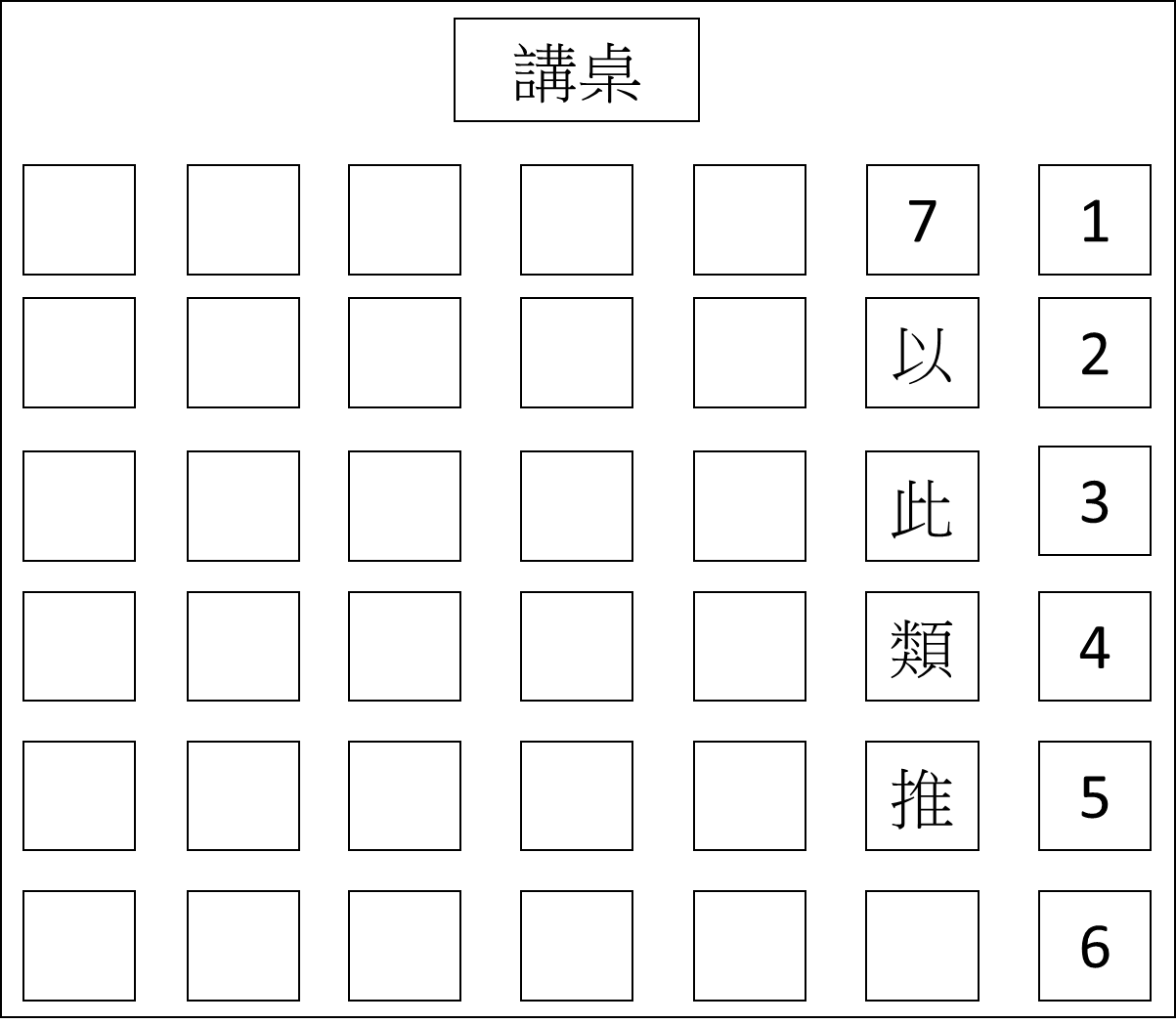 2.模擬考注意事項如下，請務必詳細閱讀：(1)身份證、有照片健保卡、駕照、護照、居留證就是准考證，請考生務必攜帶應考。(2)考試在原班考試，但座位從第一排1號依序往下坐。(3)考試時間到的時候，請準時就位，以利老師們發卷。(4)數理班群(溫良)加考社會原本應考，未考者至綜合教室二自習，人文班群(恭儉勤誠)加考自然至綜合教室二應考。3.考試開始鈴響時，即可開始作答；考試結束鈴聲響畢，考生應即停止作答。4.答案卷作答注意事項：請使用黑色墨水的筆(筆尖較粗約0.5mm-0.7mm之原子筆)書寫，不得使用鉛筆，並力求字跡清晰及字體大小適中。更正時，可使用修正液(帶)。5.2/17（四）課後社團於原班自習，教師需到班督促自習。1.考試開始及終止時間以手搖鈴聲為準。2.模擬考注意事項如下，請務必詳細閱讀：(1)身份證、有照片健保卡、駕照、護照、居留證就是准考證，請考生務必攜帶應考。(2)考試在原班考試，但座位從第一排1號依序往下坐。(3)考試時間到的時候，請準時就位，以利老師們發卷。(4)數理班群(溫良)加考社會原本應考，未考者至綜合教室二自習，人文班群(恭儉勤誠)加考自然至綜合教室二應考。3.考試開始鈴響時，即可開始作答；考試結束鈴聲響畢，考生應即停止作答。4.答案卷作答注意事項：請使用黑色墨水的筆(筆尖較粗約0.5mm-0.7mm之原子筆)書寫，不得使用鉛筆，並力求字跡清晰及字體大小適中。更正時，可使用修正液(帶)。5.2/17（四）課後社團於原班自習，教師需到班督促自習。1.考試開始及終止時間以手搖鈴聲為準。2.模擬考注意事項如下，請務必詳細閱讀：(1)身份證、有照片健保卡、駕照、護照、居留證就是准考證，請考生務必攜帶應考。(2)考試在原班考試，但座位從第一排1號依序往下坐。(3)考試時間到的時候，請準時就位，以利老師們發卷。(4)數理班群(溫良)加考社會原本應考，未考者至綜合教室二自習，人文班群(恭儉勤誠)加考自然至綜合教室二應考。3.考試開始鈴響時，即可開始作答；考試結束鈴聲響畢，考生應即停止作答。4.答案卷作答注意事項：請使用黑色墨水的筆(筆尖較粗約0.5mm-0.7mm之原子筆)書寫，不得使用鉛筆，並力求字跡清晰及字體大小適中。更正時，可使用修正液(帶)。5.2/17（四）課後社團於原班自習，教師需到班督促自習。1.考試開始及終止時間以手搖鈴聲為準。2.模擬考注意事項如下，請務必詳細閱讀：(1)身份證、有照片健保卡、駕照、護照、居留證就是准考證，請考生務必攜帶應考。(2)考試在原班考試，但座位從第一排1號依序往下坐。(3)考試時間到的時候，請準時就位，以利老師們發卷。(4)數理班群(溫良)加考社會原本應考，未考者至綜合教室二自習，人文班群(恭儉勤誠)加考自然至綜合教室二應考。3.考試開始鈴響時，即可開始作答；考試結束鈴聲響畢，考生應即停止作答。4.答案卷作答注意事項：請使用黑色墨水的筆(筆尖較粗約0.5mm-0.7mm之原子筆)書寫，不得使用鉛筆，並力求字跡清晰及字體大小適中。更正時，可使用修正液(帶)。5.2/17（四）課後社團於原班自習，教師需到班督促自習。